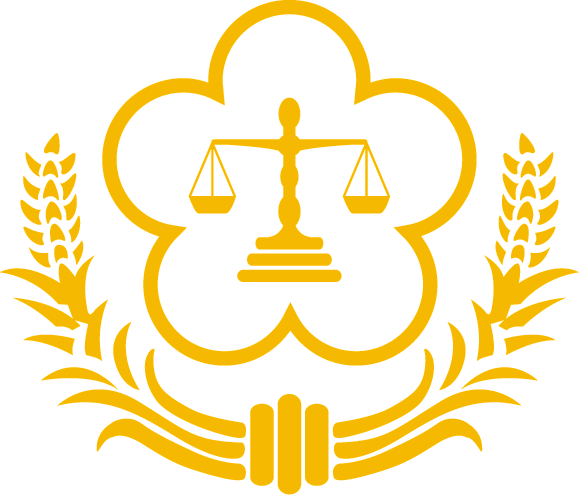 105年「公務員廉政倫理規範」專案宣導案例、○○檢察署駕駛居間安排該署員工接受不當利益招待案一、事實概述○○檢察署3位員工（下稱A男、B男、C男）於102年1月間下班參加該署司機室之年終聚餐，餐會結束，應駕駛○○○（下稱D駕駛）之邀至KTV續攤唱歌，D駕駛未事先告知隨行3位同仁即自行聯絡已退休的警員○○○(下稱E男)前來歡聚，席間E男聯絡其友人代找5名酒店女到KTV另開包廂。A男、B男與E男因屬舊識，遂於當晚11時到翌日凌晨1時進入有女陪侍之包廂與D駕駛、E男及5名小姐等相互敬酒、唱歌，C男因覺不妥並未進入有女陪侍之包廂。二、違反規範條款按公務員服務法第1條規定：「公務員應恪守誓言，忠心努力，依法律命令所定執行其職務」，同法第5條規定：「公務員應誠實清廉，謹慎勤勉，不得有驕恣貪惰，奢侈放蕩…等，足以損失名譽之行為」。公務員廉政倫理規範第7點第2項規定：公務員受邀之飲宴應酬，雖與其無職務上利害關係，而與其身分、職務顯不相宜者，仍應避免。○○檢察署工友管理實施要點第21點第6項第1款。三、懲處(戒)情形（一）○○檢察署A男、B男因參與不當社交活動，且接受有女陪侍之不當招待，其等行為有失謹慎，不符司法人員應廉潔自持與謹言慎行之要求，影響司法尊嚴，違反公務員服務法第1條及第5條等規定，各予申誡處分。（二）D駕駛居間安排該署同仁接受不當利益招待，有行為不檢及嚴重損害機關之聲譽及形象，按公務員廉政倫理規範第2點第2款規定，本規範適用對象為公務員服務法適用之人員（參照公務員服務法第24條規定，本法於受有俸給之文武職公務員，及其他公營事業機構服務之人員，均適用之），故駕駛、工友等純勞力之人員，不適用之。惟D駕駛違反○○檢察署工友管理實施要點第21點第6項第1款，予以核定大過1次。四、案例分析（一）A男、B男參與該署司機室之年終聚餐餐會，固屬正當之社交活動，但餐會結束後應D駕駛之邀至KTV續攤唱歌，雖無不當，又與久未連絡的E男基於一般禮儀寒暄共飲，亦合於一般社交禮節，但進入有女陪侍之包廂與E男及其友人相互敬酒及唱歌，已有損司法人員廉潔形象，甚至嚴重影響機關聲譽。（二）故本案具有公務員身分之C男因覺有不妥未進入有女陪侍之KTV包廂內，有採取必要、適當之防範措施而未遭處分；若A男及B男，於得知該KTV包廂有女陪侍在內，依據公務員廉政倫理規範第7點第2項規定處理，一開始即拒絕進入，謹守分際，自得避免相關行政責任。